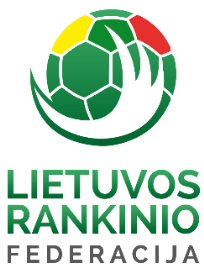 2022/2023 m. SEZONO LIETUVOS JAUNIMO, JAUNIŲ, JAUNUČIŲ IR VAIKŲ RANKINIO ČEMPIONATASKLAIPĖDOS ,,VIESULO‘‘ SC-1 U-17 (VAIKINAI)KOMANDOS PARAIŠKAGalioja nuo 2022.10.24 – 2023.06.30Leista dalyvauti varžybose 20 (DVIDEŠIMT) žaidėjų.KOMANDOS OFICIALŪS ASMENYSŠią patvirtintą paraišką privaloma turėti kiekvienose Lietuvos jaunimo, jaunių, jaunučių ir vaikų rankinio čempionato rungtynėse.LRF Generalinis sekretorius			 Miglius AstrauskasEil. Nr.Pavardė, VardasGimimo dataLicencijosNr.Ūgis;cmSvoris;kgŽaidėjoNr.1.KUTKEVIČIUS EDGARAS2006 03 074373181108222.BUČYS ARMANDAS2006 04 30467817453263.GAILIUS AIDAS2006 01 03502117564204.ČĖSNA NEDAS2006 02 21437517066315.BŪZIUS GUSTAS2006 05 26437618468346.KAIRYS MATAS2006 09 14437719683377.BUČYS MEINARDAS2007 05 25467718058408.DZEDULIONIS AUGUSTAS2007 05 204383180102509.LUBYS NOJUS2006 03 174388184857410.DULKYS DONATAS2007 02 114381148324711.LUKOŠEVIČIUS ROKAS2007 12 164382179534812.BUTKUS DEIVIDAS2006 08 064387186802813.DIRGĖLA VILIUS2006 04 054385196785514.RUPŠYS VALDAS2007 10 154389170827515.KONOVALOV EDVINAS2007 08 104380180683016.PILINKUS SAULIUS2007 04 0846861921057117.PILINKUS ERNESTAS2008 08 075137170651218.AGRAJANOV EDGAR2008 01 255784168622119.AGINTAS GERARDAS2006 03 185785187792720.NOVIKOV ROMAN2007 07 01620518470Eil. Nr.Pavardė, VardasGimimo dataPareigos1.JUŠKĖNIENĖ RASATrenerė2.